ЗАДАНИЯ ПО ЛИТЕРАТУРЕЗадания выполняются в рабочих тетрадяхЖИЗНЕННЫЙ И ТВОРЧЕСКИЙ ОЧЕРК  М.А.ШОЛОХОВА1.Конспект «Жизнь и творчество М.Шолохова»2.Тема революции и Гражданской войны в «Донских рассказах». Анализ 1 рассказа (сюжет, тема, проблематика, идея)3.Трагедия целого народа и судьба одного человека. Образ главного героя Григория Мелехова).Материал по теме 2.   После октябрьской революции 1917 года на всей территории огромной, некогда великой державы, полыхала гражданская война. И не случайно, что именно гражданская война стала предметом изображения в русской литературе этого периода. Гражданская война - это вооруженная борьба за власть внутри страны, между гражданами одного государства. Иными словами, это борьба внутри нации, народа, между земляками, соседями, близкими родственниками. Официальные рамки гражданской войны 1918-1920 гг.Расстановка социальных сил в годы гражданской войны."Красные" - часть пролетариата, беднейшее крестьянство, часть интеллигенции."Белые" - буржуазия, помещики, часть офицерства, часть интеллигенции, зажиточное и среднее крестьянство .Война вошла в каждый дом. И порой люди становились под знамена красных и белых под воздействием обстоятельств. Жизнь так сложилась. Эта война сделала врагами не только бедных и богатых, но и отцов и детей, братьев и сестер, сделала врагами родных людей. Донское казачество, изображенное в рассказах М.Шолохова, всегда отличалось вольнолюбивым характером. В начале XX века большую часть казачества представляли середняки, зажиточные казаки, владевшие земельными наделами. Поэтому после Октябрьской революции они оказывали активное сопротивление советской власти. Кровавой, ожесточенной показана борьба казаков против советской власти в "Донских рассказах"."Донские рассказы" - это литературный дебют М.Шолохова. Чем была вызвана работа над рассказами? "Донские рассказы" были опубликованы в 1926 году. Их автор М. Шолохов в это время молод, но, несмотря на то, что ему 21 год, за его плечами уже очень многое: потрясения гражданской войны, мгновенно перечеркнувшие детство, прошедшее на Дону, в станице Вешенской. А затем - реальность другой жизни.Шолохов служил статистиком по переписи населения, учителем ликбеза, делопроизводителем заготконторы, добровольно вступив в продотряд, стал продкомиссаром, гонялся за бандами, властвовавшими на Дону до 1922 года. А лет ему было всего лишь семнадцать. "Приходилось бывать в разных переплетах",- позже напишет он в автобиографии. Он вспомнит себя, шестнадцатилетнего, на допросе, который вел сам Нестор Махно, и то, как, отпуская подростка, "батька" пригрозил ему на будущее жестокой расправой. Вспомнит, как его, командира продотряда, приговорили к расстрелу за превышение власти. События того времени явились фактическим материалом, который лег в основу его первых рассказов.Позже, в 1922 году, в Москве М. Шолохов знакомится с молодыми поэтами и прозаиками А. Безыменским, М. Светловым, А. Фадеевым, составлявшими группу "Молодая гвардия", которые помогли молодому писателю опубликовать его первые рассказы о гражданской войне в "Журнале крестьянской молодежи" и на страницах газеты "Молодой ленинец". Впоследствии М. Шолохов объединил эти рассказы в сборники "Донские рассказы" и "Лазоревая степь".Итак, "Донские рассказы" - это увиденное, услышанное, пережитое автором. Материал черпает из жизни донского казачества. Рассказы сразу же получили высокую оценку. Все данные были за то, что Шолохов развернется в ценного писателя. О Шолохове заговорили как о молодом талантливом писателе. Дебют был удачным. Автору нет и двадцати. Рассказы короткие, написаны простым, образным, сочным языком. Шолохов использует в рассказах просторечия и диалектные слова, что делает их очень жизненными. - Чем привлекают "Донские рассказы"? (Стремительно, динамично развивающееся действие. Живая жизнь, стремление увидеть живых, реальных людей). 2. Материал по теме 3.ОТВЕТИТЬ НА ВОПРОСЫПеречислите семьи, изображённые в романе (не менее 5).О ком речь: «Был сух в кости, хром…носил в левом ухе серебряную полумесяцем серьгу, до старости не слиняли не нём вороной масти борода и волосы…»«…вислый коршунячий нос, в чуть раскосых прорезях подсиненные миндалины горячих глаз, острые скулы обтянуты коричневой румянеющей кожей…»Укажите временные рамки действия романа «Тихий Дон» М. Шолохова.Назовите три общие черты романов «Тихий Дон» Шолохова и «Война и мир»Л. Толстого. Где начинаются и заканчиваются действия романа.Назовите имена двойняшек – детей Григория и Натальи. За что Григорий получил свою первую награду – Георгиевский крест 4-й степени? В 1921 году, скрываясь от ареста, Григорий прибивается к банде. Кто руководилею?Назовите имя дочери Аксиньи и Григория. Перечислите членов семьи Мелеховых в начале романа. Перечислите членов семьи в конце романа. Куда уходят Григорий и Аксинья из своего хутора, чтобы вместе жить и работать?За кого выходит замуж сестра Григория – Дуняша?Назовите имя и девичью фамилию жены Григория Мелехова. Как звали мужа Аксиньи?Сколько лет было Григорию в начале романа?Назовите имя молодого барина, который стал причиной серьёзной размолвкиАксиньи и Григория.В марте 1941 года за роман «Тихий Дон» Шолохову была присуждена премия,которую писатель перечислил в фонд обороны страны после начала войны.О какой премии идёт речь?А теперь вспомним основы литературоведения:Роман – большое повествовательное художественное произведение со сложным сюжетом, в центре которого – судьба личности.Эпопея – крупное художественное произведение, повествующее о значительных исторических событиях.В литературе 19-20 веков появляется такой жанр, как Роман-эпопея – это произведение, в котором становление характеров главных героев происходит в ходе их участия в исторических событиях.Молодцы! Назовите еще одно крупное произведение, изучаемое вами в 10 классе, которое относится к тому же жанру. («Война и мир».) Отличается ли роман-эпопея Шолохова «Тихий Дон» от романа «Война и мир» Л.Толстого?(- Отсутствие философских обобщений, рассуждений о силе, «движущей народами»;- Нет теоретического обоснования собственной исторической концепции;- Моноцентричность эпопеи (один главный герой – Григорий Мелехов).Григорий МелеховГригорий Мелехов - Каким предстает перед читателями романа Григорий Мелехов?(«Молодой, чернявый, турок, как и все Мелеховы», гордый, независимый, способный на большое чувство. Главные черты Григория (как и членов семьи Мелеховых) – доброжелательность, отзывчивость, великодушие, трудолюбие.).- Как отзываются о нем другие герои?( «В душе Гришка нравился за казацкую удаль, за любовь к хозяйству и работе» (Мирон Григорьевич Коршунов).«Он и женишок хоть куда, и семейство ихнее шибко работящее… Работящая семья и при достатке» (Мать Натальи).«Мелеховы славные казаки» (дед Гришака)).- Верно. Шолохов называет Григория «Добрый казак». Какой же смысл вкладывает он в эти слова и в каких эпизодах полнее всего раскрывается личность Григория Мелехова?(Григорий Мелехов самая яркая личность среди героев «Тихого Дона», неповторимая индивидуальность, натура цельная, неординарная. Он искренен и честен в своих мыслях и поступках (см. эпизоды: последняя встреча с Натальей - часть 7, глава 7; смерть Натальи - часть 7, главы 16-18; смерть Аксиньи). Самая яркая черта Григория – искренность. Он никогда не врал себе, всегда был верен себе.Григорий очень эмоционально реагирует на все происходящее, у него отзывчивое сердце. В нем развито чувство жалости, сострадания, об этом можно судить по таким, например, сценам, как «На сенокосе», когда Григорий нечаянно подрезал дикого утенка (часть первая, гл. 9), эпизод с Франей(часть вторая, гл. 11).Или можно вспомнить сцену с убитым австрийцем, который является Мелехову во сне, вызывая душевные муки (часть третья, гл. 10).- Глубокая привязанность Григория к дому, к земле остается одним из сильнейший чувств на протяжении всей книги: «От земли я никуда не тронусь. Тут степь, дыхнуть есть чем…». Это признание Аксинье перекликается с другим: «Моим рукам работать надо, а не воевать. Вся душа изболелась за эти месяцы». За этими словами – настроение не одного только Григория Мелехова, но и других казаков. Подчеркивая драматизм этой ситуации, автор добавляет от себя: «Заходило время пахать, боронить, сеять; земля кликала к себе, звала неустанно день и ночь, а тут надо было воевать, гибнуть на чужих хуторах…».Главный герой Шолохова – простой казак, что само по себе уже примечательное новое явление в литературе. Менталитет Григория, его характер – прежде всего характер казака, хотя автор и утверждал: «У Мелехова очень индивидуальная судьба, в нем я никак не пытаюсь олицетворить среднее казачество».- Давайте посмотрим на составленный по вашим высказываниям кластер, отражающий характер Григория Мелехов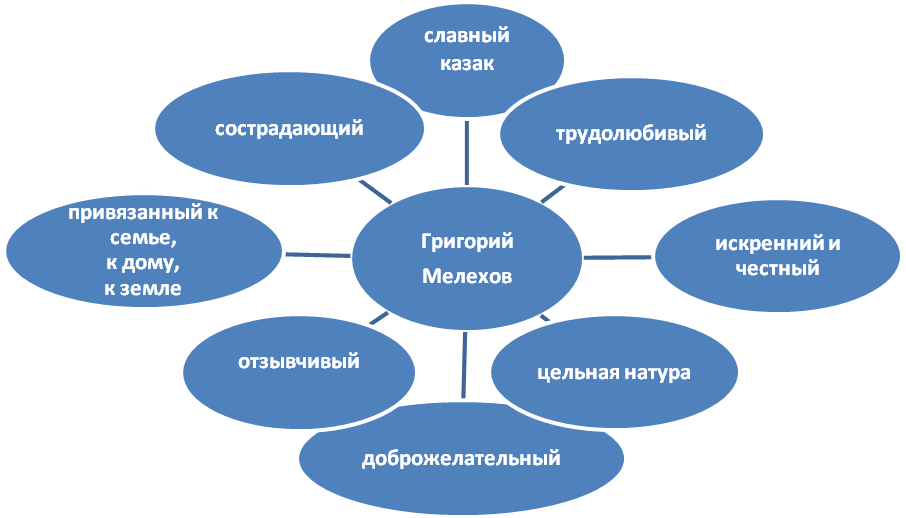        Гражданская война, по Шолохову, страшное явление, она "расчеловечивает" 
людей, заставляет их забыть, что они люди. 
Трагический раскол казачьего мира, казачьей семьи основа сюжета романа 
М. Шолохова. 
Григорий Мелехов – самый сложный шолоховский персонаж. Это искатель правды. Жизненный путь Мелехова труден и извилист. В поисках истины герой мечется между 
двумя враждующими лагерями: он то в стане красных, то в стане белых. Однако того, 
что ищет – истины – так и не находит, она постоянно ускользает от него. 
Свою трудно сложившуюся жизнь он будет заканчивать в банде Фомина и среди дезертиров, прячущихся в лесу. После гибели Аксиньи, с которой герой связывал свои последние надежды, жизнь утратит для него всякий интерес, и он будет ждать развязки. Именно этим желанием покончить с жизнью, приблизить финал объясняется возвращение героя на хутор в конце романа. Григорий возвращается до амнистии. 
Его ждет неизбежная смерть. Верность этого предположения подтверждает и судьба мелеховских прототипов: Филиппа Миронова и Харлампия Ермакова. Оба были расстреляны без суда, один в 1921, второй в 1927 году. В романе же показать расстрел героя, полюбившегося читателям, учитывая обстановку, сложившуюся в стране в тридцатые годы, было невозможно. 
Что же хотел донести Шолохов до читателя, изображая сложный, противоречивый путь Григория Мелехова? На этот вопрос отвечают по-разному. Одни исследователи считают, что на примере образа главного героя Шолохов отстаивает концепцию исторически ответственной личности, другие говорят об ответственности эпохи перед личностью. 
Обе эти точки зрения правомерны, но, думается, сильно умаляют значение шолоховского персонажа.                 В эпизоде романа М. Шолохова «Тихий Дон» отражена вся трагедия кровавой, беспощадной Гражданской войны. Повествуя о судьбе Григория Мелехова и его семьи в годы жестокого противоборства, автор изображает это «противное человеческому разуму» событие как беду всего народа: перед нами предстает сцена заселения казаческих домов красноармейцами, по которой сразу становится ясно: приход красных, их наглое вторжение во дворы мирных жителей — это боль и слезы, разруха и запустение... для станичников. Неблагодарные гости, убившие безобидную собаку хозяев, приветствуют Григория Мелехова отнюдь не доброжелательными словами: «А мне вот и на тебя патрон не жалко потратить». Ему, бывшему белому офицеру, грозит смерть, а семью Григория ожидает унижения и горе. Все это понимают хозяева база, поэтому лица женщин «омыты бледностью», их глаза беспамятны, а взгляд Натальи «испуганный, молящий». Так отразилась трагедия Гражданской войны в данном эпизоде романа М. Шолохова «Тихий Дон». НАЙТИ ПОДОБНЫЕ  ПРИМЕРЫ В ТЕКСТЕДисциплина « РУССКИЙ ЯЗЫК»Темы уроков1.Обособление определений и приложений2. Обособление  дополнений и обстоятельствМатериал для студентов.Для начала давайте вспомним, Что такое определение? (Второстепенный член предложения, обозначающий признак предмета). Чем чаще всего бывает выражено определение? (Прилагательным и причастием).Если прилагательные и причастия имеют при себе зависимые слова, то Как называется это синтаксическое явление? (адъективный и причастный обороты).А что такое приложение? (ПРИЛОЖЕНИЕ - ОПРЕДЕЛЕНИЕ, ВЫРАЖЕННОЕ ИМЕНЕМ СУЩЕСТВИТЕЛЬНЫМ, СОГЛАСУЮЩИМСЯ С ОПРЕДЕЛЯЕМЫМ СЛОВОМ В ПЛДЕЖЕ).В зависимости от позиции в предложении одиночные определения и приложения, а также адъективные и причастные обороты, могут обособляться.Обособление - смысловое и интонационное выделение второстепенных членов сЦелью придать им известную синтаксическую самостоятельность в предложении.Обособленные члены:- уточняют высказываемую мысль;- конкретизируют описание действия;- дают более углубленную характеристику лицу или предмету;- вносят в предложение экспрессивную окраску.Постановка знаков препинания при определениях и приложения особа. Чтобы усвоить правило, составим таблицу:Обособление определений и приложенийДефис при приложении:1) Приложение и определяемое слово выражено нарицательными существительными:Гора-великан возвышалась до неба.2) Определяемое слово выражено именем собственным и стоит перед одиночным нарицательным существительнымНад Волгой-рекой слышна песня.Спишите, вставляя пропущенные буквы и знаки препинания. Графически обозначьте определяемые слова и распространенные определения.
1) Синее спокойное озеро в глубокой раме гор окрыле(н, нн)ых вечным снегом темное кружево садов пышными складками опускается к воде. 2) Из двер.. белого домика захлес.нутого в..ноградниками выходит (на)встречу солнцу древний старец. 3)В священной тиш..не восходит солнце и от к..мней острова поднимается в небо сизый туман насыще(н, нн)ый сла..ким зап..хом золотых цветов. 4) Раздираемое молниями небо дрожало др.. жала и степь то вся вспых..вая синим огнем то погружаясь в холодный тяжелый и тесный мрак страшно суживавший ее. 5) Закова(н, нн)ые в гр..нит волны моря подавле(н, нн)ы громадными тяж..стями ск..льзящ..ми по его хр..бтам. 6) По обеим сторонам к..мина стоят фикусы нищенски бедные листьями. 7) Струйка дыма в..лась в ночном воздух., полном влаг.. и свежеет., моря. 8) Лодка колыхалась на волнах ш..ловливо пл..скавш..хся об ее борта еле двигалась по темному морю а оно играло все резвей и резвей. 9)Тиш..на прерывалась звуками песни дол..тавш..й с реки. 10) Трава сг..баемая ударами ветра и дождя л..жилась на землю.Спишите, Затем выразительно прочитайте эти предложения с обособленными приложениями. Охарактеризуйте смысловые, грамматические, интонационные и пунктуационные признаки обособленных приложений.1) Мой сосед  маленький нервный человек рассказал мне стра(н, цн)ую историю. 2) Им гагарам (не)доступно нас л., ж денье битвы жизни; гром ударов их пугает. 3) Мне человеку в костюме босяка трудно было вызвать его  франта на разговор. 4)Пам..ть этот бич (не)опасных оживляет да(же) камни прошлого,
(М. Горький.)2. Обособление  дополнений и обстоятельств Расставьте знаки препинания. Подчеркните грамматические основы и обособленные дополнения.1) Лизе наряду со всеми пришлось искать службу. 2) Всё поле заросло кустарником за исключением небольшой полянки. 3) Многие из бойцов помимо своей винтовки были вооружены трофейными автоматами. 4) Вместо пальто он надел куртку. 5) В отличие от крепкого деда отец выглядел хилым и болезненным.Вопрос № 1 Найди предложение (-я) с обособленным дополнением. И, в конце концов, перестань напоминать мне о случившемся.
Привлеченные ярким огнем, бабочки весь вечер кружили над столом.
Мы, помимо подготовки к экзаменам, успевали посещать все выставки и концерты.
Эти ребята плавали по-волжски, сажёнками.Вопрос № 2 На месте каких цифр должны стоять запятые? Приблизившись к перекрёстку (1) я (2) помимо воли (3) свернул на знакомую улицу (4) и (5) только пройдя метров пятнадцать (6) спохватился и пошёл обратно. 2,3,4
1,3,4
1,2,5,6
1,2,3,5,6Вопрос № 3 Укажите, в каком предложении есть обособленное дополнение. Воспрянув духом, выбегу на холм и всё увижу в самом лучшем свете.
Передавая живые лучи солнца, их движение, перемешиваешь белые и чёрные линии.
В кабинете, кроме секретаря, никого не было.
Скорчившись, поджав под себя ноги и подсунув ладонь вместо подушки под голову, на горбатом диванчике спал Томский.Вопрос № 4 Укажите предложение, которое осложнено обособленными дополнениями. В Мещёрском крае нет никаких особенных красот и богатств, кроме лесов, лугов и прозрачного воздуха. (Паустовский К.) 
В старое время на Пре, в дремучих лесах, селились раскольники. (Паустовский К.) 
За ее плечом я разглядел стены, увешанные картинами. (Паустовский К.) 
Запах дикой гвоздики, нагретой солнцем, наполнял вагоны. (Паустовский К.) Вопрос № 5 Какой оборот со словом вместо надо обособить? Вместо веселой петербургской жизни ожидала меня скука в стороне глухой и отдаленной.
Здесь вместо лампы или свечи горел яркий веерообразный огонёк, приделанный к трубочке, вбитой в стену.
Вместо шляпы на ходу он надел сковороду 
Вместо пиджака Володька надел безрукавку из меха козули.Вопрос № 6 Укажите предложение без пунктуационной ошибки. Одинокий самолет плывущий на головокружительной высоте кажется миноносцем, наблюдаемым со дна моря. (Паустовский К.)
Облака тают стоя на месте. (Паустовский К.)
Внизу, у подножия сосен уже темно и глухо. (Паустовский К.)
Кроме сосновых лесов, мачтовых и корабельных, есть леса еловые, березовые и редкие пятна широколиственных лип, вязов и дубов. (Паустовский К.)Вопрос № 7 Укажите предложение, в котором допущена пунктуационная ошибка. В городе Спас-Клепики, в верховьях Пры, работает старинная ватная фабрика. (Паустовский К.)
Плавание всегда приводит к неизвестной цели - к лесному озеру или к лесной реке, несущей чистую воду над хрящеватым дном. (Паустовский К.)
Кроме рек в Мещёрском крае много каналов. (Паустовский К.)
Есть крысы, совершенно седые от старости. (Паустовский К.)Вопрос № 8 В каком предложении нужно поставить три запятые (знаки препинания не расставлены)? Многие из бойцов помимо своей винтовки были вооружены трофейными автоматами.
Может быть за исключением квасников писаря были самыми элегантными и нарядными красавцами в городе.
Никто исключая камердинера не видел его ненапудренным.
Четыре орудия поочерёдно слали снаряды туда но сверх Григорьева ожидания орудийный огонь не внёс заметного замешательства в ряды красных.Вопрос № 9 В предложении Я ничего не слышал, кроме шума дождя. обособленное дополнение;
обособленное приложение.
обособленное определение;
обособленное обстоятельство;Вопрос № 10 В предложении Поезд, согласно расписанию, прибыл в пять часов. обособленное приложение, выраженное существительным с предлогом.
обособленное дополнение, выраженное существительным с предлогом.
обособленное определение, выраженное существительным с предлогом;
обособленное обстоятельство, выраженное существительным с предлогом;Упражнение. Выделите обособленные обстоятельства, выраженные деепричастиями и деепричастными оборотами. Расставьте недостающие знаки препинания. Обоснуйте ответ.  Вечером пристроившись на попутную машину я выехал в Тельму (Песков). 2. Какой-то работяга дремал в тенёчке у стены сидя на корточках (Трифонов). 3. Приходилось сидеть сложа руки и думать (Салтыков-Щедрин). 4. Глебов волнуясь отошёл в сторону потыкался туда-сюда ища Ефима потом вошёл в магазин поспрошал там и ругаясь мысленно проклиная необязательных людей вновь вышел во двор (Трифонов). 5. Иногда Половцев оставив карты садился прямо на полу по-калмыцки сложив ноги и расстелив кусок брезента разбирал, чистил и без того идеально чистый ручной пулемёт (Шолохов). 6. Глебов стоял молча покачиваясь на своих скрипучих сандалетах и смотрел на работягу вспоминая его имя (Трифонов). 7. Шулепников выплюнул окурок и не посмотрев на Глебова пошёл вразвалочку в глубь двора (Трифонов). 8. Пашка Матвеев спал почти круглые сутки а просыпаясь приговаривал: «Знатно!» (Кетлинская). 9. Он опять достал из кармана фотографию, положил её на колени и смотря на неё освещаемую луной задумался (Полевой). 10. Левашов мельком взглянул на него но ничего не сказал а придвинув телефон стал крутить ручку (Симонов).ОБОСОБЛЯЮТСЯНЕ ОБОСОБЛЯЮТСЯ1.Согласованные определения и одиночные приложения, если стоят после определяемого слова:Паутинка, зацепившаяся за ветку, блестит на солнце.На окне, серебряном от инея, за ночь хризантемы расцвели.Ландыш, майский цветок, любит тень.Ночь, облачная и туманная, окутала землю.2. Если относятся к личному местоимению:Он, мятежный, просит бури.Красавца, его замечали все.3. Если имеет добавочное обстоятельственное значение:Отягощенные плодами, ветви ломались.Отличный рыбак, Васька знал толк в рыбе.4. Если отделены от определяемого слова другими членами предложения:Несколько раз, таинственная и одинокая, появлялась в небе луна. 4. Если присоединяются к определяемому слову с помощью союза КАК в значении ПОТОМУ ЧТО, БУДУЧИ, ТАК КАК.Отец, как человек осторожный, пока молчал. 1. Если тесно связаны с определяемым словом:Это привело к результатам печальным и непоправимым.2. Если входят в состав сказуемого:Он пришел грустный и усталый.3. При ИНВЕРСИИ в поэтической речи:Лесом частым и дремучим ехал всадник.4. Если присоединяются к определяемому слову с помощью союза КАК в значении В КАЧЕСТВЕ:Его знали как хорошего учителяПравилоПример1.  Обычно обособляются уточняющие дополнения с предлогами кроме, вместо, помимо, включая, исключая, сверх, наряду с, в отличии от и др. со значением исключения, добавления, замещения, различения.Вместо бритых скул, была у него теперь бородка.2. Обособление дополнений связано с их распространенностью, подчеркиванием их роли автором. Если вместо = за, обособления нет.Уточняемые и уточняющие слова могут быть разными членами предложения.У заставы вместо часового стояла развалившаяся будка.3  Уточняющие дополнения могут обособляться с помощью тире (авторское – зачем-либо выделить).Всех – за исключением виновных – строго наказали.